PETICIÓN DE PERMISO HASTA 15 DÍAS DE DURACIÓN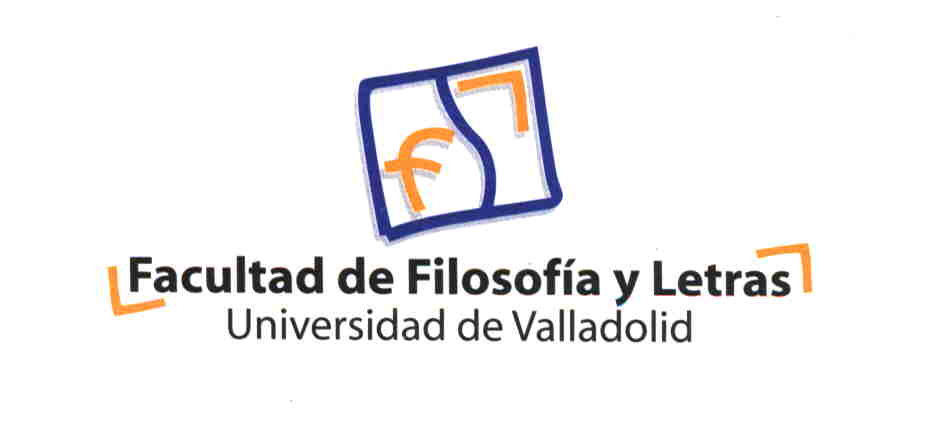 Resolución Rectoral de 3 de Octubre de 1985PROF. D./Dª.	CATEGORÍA/CUERPO:	DEPARTAMENTO:	SOLICITA permiso por:Congresos, Simposios, reuniones (indicar título y localidad)	Tribunales	Por fallecimiento, accidente o enfermedad grave familiar 1er grado consaguinidad o afinidad: 3 días hábiles en Valladolid, 5 días hábiles otra localidad. (Con justificante)Por fallecimiento, accidente o enfermedad grave familiar 2º grado consanguinidad o afinidad: 2 días hábiles en Valladolid, 4 días hábiles otra localidad. (Con justificante)Otros	Desde el día .......... de ....................................... de .............. hasta el día .......... de ........................................... de .............., sin menoscabo de la actividad docente.Valladolid, a ........ de ............................ de .........	VºBºEl/La  director/a  del Departamento	El/La  interesado/aFdo: .....................................	Fdo:........................................RESOLUCIÓN	A la vista de las circunstancias que concurren y de acuerdo con las normas establecidas, este Decanato acuerda  AUTORIZAR /  DENEGAR el permiso solicitado. De esta petición se dará traslado al Rectorado de  de Valladolid.Valladolid, a .....................................EL DECANOFdo: Javier Castán Lanaspa